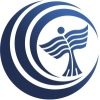 Application form for participating 
in mobility programs at DUE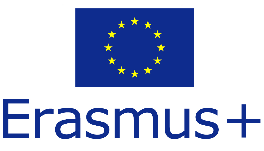 Personal DataPersonal DataPersonal DataSurename(s):Given name(s):Given name(s):Date of birth:Place of birth:Place of birth:Sex:Citizenship:Citizenship:	male 		female  E-mail address: Mobile phone number: Mobile phone number:Mailing address:Mailing address:NEPTUN-code:StudiesStudiesName of study program:Number of completed semesters:Grade point average (GPA) – last 2 semesters:Number of completed ETCS credits – last 2 semesters:Previously won scholarships (date, destination, type of scholarship) – if any:Previously won scholarships (date, destination, type of scholarship) – if any:Other extracurricular activities, awards won (e.g.: OTDK, self-motivated actions) – if any:Other extracurricular activities, awards won (e.g.: OTDK, self-motivated actions) – if any:Language KnowledgeLanguage KnowledgeLanguage KnowledgeLanguage KnowledgeLanguage KnowledgeLanguage KnowledgeFirst foreign language:Level:I have a certificate:Second foreign language:Level:I have a certificate:yes 	 no  yes  	 no  Data of ApplicationData of ApplicationData of ApplicationName of scholarship:Name of scholarship:Name of scholarship:Erasmus+  	Erasmus+ (to non-EU countries)     Other   Type of scholarship:Type of scholarship:Type of scholarship:Part-time studies (1 semester)  	Part-time studies (2 semesters)  	Professional internship  Chosen destinations:Chosen destinations:Chosen destinations:1.    2.    3.   1.    2.    3.   1.    2.    3.   Date:______________________, ______ . ____ . ____ .______________________signatureDeclaration:  With my signature I confirm that the details indicated are complete and correct. I have read and understood the information concerning the mobility programs. As an applicant I acknowledge that in case my living costs exceed the total amount of the received scholarship it remains my responsibility to cover the additional cost. By submitting this application form I commit myself to participate in the program if one of my destined universities is willing to host me, and if no other unexpected events occur. A scanned copy of this document is accepted. The application is only official with a CV and a motivation letter attached (in the language of the accepting universities).Declaration:  With my signature I confirm that the details indicated are complete and correct. I have read and understood the information concerning the mobility programs. As an applicant I acknowledge that in case my living costs exceed the total amount of the received scholarship it remains my responsibility to cover the additional cost. By submitting this application form I commit myself to participate in the program if one of my destined universities is willing to host me, and if no other unexpected events occur. A scanned copy of this document is accepted. The application is only official with a CV and a motivation letter attached (in the language of the accepting universities).